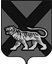 ТЕРРИТОРИАЛЬНАЯ ИЗБИРАТЕЛЬНАЯ КОМИССИЯ ХАНКАЙСКОГО РАЙОНАР Е Ш Е Н И Е31.12.2020		                   с. Камень-Рыболов	                          № 222/801О работе территориальной избирательной комиссии Ханкайского района за 2020 годВ соответствии со статьей 26 Федерального закона «Об основных гаран-тиях избирательных прав и права на участие в референдуме граждан Рос-сийской Федерации», статьей 27 Избирательного кодекса Приморского края, заслушав председателя территориальной избирательной комиссии Ханкайс-кого района О.В. Гурулеву, территориальная избирательная комиссия Хан-кайского района РЕШИЛА:         1. Утвердить отчет о работе территориальной избирательной комиссии Ханкайского района за 2020 год (прилагается).Председатель комиссии                                                                    О.В. ГурулеваСекретарь комиссии                                                                         А.М. Иващенко                                                                            Приложение  к решению территориальной                                                                       избирательной комиссии                                                                      Ханкайского района                                                                       от 31.12.2020 № 222/801ОТЧЕТ
о работе территориальной избирательной комиссииХанкайского района за 2020 год        Основными направлениями деятельности комиссии в 2020 были: - организация подготовки и проведения выборов депутатов Думы Ханкайского муниципального округа;- оказание правовой, методической, информационной, организационно-технической помощи участковым избирательным комиссиям в подготовке и проведении общероссийского голосования по вопросу одобрения изменений в Конституцию Российской Федерации и выборов депутатов Думы Ханкайского муниципального округа;- осуществление на территории Ханкайского муниципального района контроля за соблюдением избирательных прав и права на участие в референдуме граждан Российской Федерации при подготовке и проведению общероссийского голосования по вопросу одобрения изменений в Конституцию Российской Федерации и выборов, рассмотрение жалоб на решения и действия (бездействие) участковых избирательных комиссий и их должностных лиц;- контроль за соблюдением законодательства Российской Федерации при внесении изменений в состав участковых избирательных комиссий и дополнительном формировании резерва составов участковых избирательных ко-миссий;- взаимодействие с местными отделениями политических партий в Ханкайском муниципальном районе по вопросам их участия в избирательных кампаниях, оказание методической и консультативной помощи политическим партиям в вопросах практического применения законодательства Российской Федерации о выборах, постановлений и иных нормативных актов Центральной избирательной комиссии Российской Федерации, решений Избирательной комиссии Приморского края;- взаимодействие с органами государственной власти и органами местного самоуправления по вопросам оказания содействия избирательным комиссиям в реализации их полномочий по подготовке и проведению общероссийского голосования по вопросу одобрения изменений в Конституцию Российской Федерации и выборов, обеспечении прав отдельной категории граждан (инвалидов);- взаимодействие с правоохранительными органами по вопросам обеспечения законности и обеспечения общественного порядка в период подготовки и проведения выборов и общероссийского голосования по вопросу одобрения изменений в Конституцию Российской Федерации;- взаимодействие с общественными объединениями и иными структурами гражданского общества;- взаимодействие с общественными организациями инвалидов;- осуществление мер, направленных на реализацию безналичного расчета по дополнительной оплате труда (вознаграждению) членам участковых избирательных комиссий;- контроль за осуществлением регистрации (учета) избирателей, участников референдума, составлением и уточнением списков избирателей на территории Ханкайского муниципального района;- осуществление мер, направленных на предупреждение коррупционных правонарушений, соблюдение ограничений, запретов и обязанностей, установленных законодательством Российской Федерации в целях противодействия коррупции;- обучение составов участковых избирательных комиссий и граждан, зачисленных в резерв составов  участковых избирательных комиссий, по повышению правовой культуры избирателей, мониторингу и совершенствованию избирательных технологий в Российской Федерации;- взаимодействие со средствами массовой информации в целях обеспечения открытости и гласности избирательных процедур в Ханкайском муниципальном районе в ходе подготовки и проведения выборов и общероссийского голосования по вопросу одобрения изменений в Конституцию Российской Федерации;          - уточнение персональных данных членов участковых избирательных комиссий и лиц, зачисленных в резервы составов участковых избирательных комиссий;        - взаимодействие с органами местного самоуправления района в вопросах реализации избирательного законодательства на территории района;- обеспечение размещения на сайте Ханкайского района информации о деятельности территориальной избирательной комиссии Ханкайского района.За 2020 год было подготовлено и проведено 55 заседаний, на которых были рассмотрены все запланированные вопросы и принято 241 решение. Все члены комиссии принимали активное участие в работе комиссии.        В период подготовки и проведения выборов и общероссийского голосования по вопросу одобрения изменений в Конституцию Российской Федерации комиссией и аппаратом ТИК оказывалась методическая и организационно-техническая помощь участковым комиссиям по оформлению решений, копированию документов и др.Было проведено 4 обучающих семинара для председателей участковых избирательных комиссий и 2 - для операторов специального программного обеспечения для изготовления протоколов участковой комиссии об итогах голосования с машиночитаемым кодом.        По вопросам оказания содействия участковым избирательным комиссиям в реализации их полномочий по подготовке и проведению выборов и общероссийского голосования по вопросу одобрения изменений в Конституцию Российской Федерации, обеспечении прав отдельной категории граждан комиссией осуществлялось взаимодействие с органами государственной власти и органами местного самоуправления. По вопросам обеспечения законности и обеспечения общественного порядка в период подготовки и проведения выборов и общероссийского голосования по вопросу одобрения изменений в Конституцию Российской Федерации комиссией осуществлялось взаимодействие с правоохранительными органами. Дежурство сотрудниками осуществлялось в течение нескольких дней, замечаний к их работе от участковых комиссий не поступало. За 2020 год жалоб на решения и действия (бездействие) ТИК и участковых избирательных комиссий и их должностных лиц в ТИК не поступало.        Обучение членов участковых избирательных комиссий по повышению правовой культуры избирателей, мониторингу и совершенствованию избирательных технологий в Российской Федерации было продолжено в 2020 году. Обучение проходило согласно плану, утвержденному решением ТИК от 16.01.2020 № 168/563. Обучение проходило в виде самостоятельной подготовки и семинаров. В апреле и мае члены УИК принимали участие в тематических вебинарах, проводимых ЦИК России на видеохостинге «YouTube» по актуальным вопросам избирательного права и избирательного процесса, деятельности избирательных комиссий, в том числе организации и проведения выборов в единый день голосования. В течение года председатель ТИК принимала участие во всех семинарах-совещаниях и вебинарах, проводимых Избирательной комиссией Приморского края.В целях обеспечения открытости и гласности избирательных процедур в Ханкайском муниципальном районе ТИК осуществляла взаимодействие со средствами массовой информации. В 2020 году во время выборов депутатов Думы Ханкайского муниципального округа в газете «Приморские зори» и (или) в сети Интернет на странице ТИК на сайте органов местного самоуправления Ханкайского муниципального района были размещены требуемые законодательством решения комиссии и итоги выборов.В 2020 году комиссией была продолжена работа по приему граждан, расписание приема было размещено на информационном стенде, расположенном в здании Администрации района на втором этаже, и странице ТИК на официальном сайте органов местного самоуправления Ханкайского муниципального района. В течение всего года комиссией проводилась работа по приведению в соответствие нормативно-правовой базы ТИК в связи с внесением изменений в законодательные акты.Весь год проводилась работа по уточнению и приведению в соответствие сведений и персональных данных членов участковых избирательных комиссий и лиц, зачисленных в резерв, в декабре была проведена проверка членов участковых избирательных комиссий и лиц, зачисленных в резерв, на предмет наличия неснятой и непогашенной судимости, а также привлечения в судебном порядке к административной ответственности за нарушение законодательства о выборах и референдумах. По итогам проверки никто из членов УИК и лиц, зачисленных в состав резерва УИК, не имел ограничений, предусмотренных подпунктом «н» пункта 1 статьи 29 Федерального закона «Об основных гарантиях избирательных прав и права на участие в референдуме граждан Российской Федерации».В период подготовки выборов депутатов Думы Ханкайского муниципального округа членами ТИК и работниками аппарата комиссии проводились консультации с кандидатами в депутаты по вопросам избирательного законодательства.  В феврале в Ханкайском муниципальном районе территориальной избирательной комиссией совместно с Управлением народного образования, Ханкайским филиалом КГБ ПОУ «Уссурийский агропромышленный колледж» и МБУ «Библиотечно-музейный центр» проводились мероприятия, посвященные Дню молодого избирателя, согласно плану, утвержденному решением ТИК от 04.02.2020 № 169/566.Во всех школах района и филиале агропромышленного колледжа прошли тематические классные часы, на которых ребята познакомились с историей российской избирательной системы и основами избирательного права. Прошли встречи с председателями участковых избирательных комиссий, которые рассказали ребятам о месте и роли участковых избирательных комиссий в системе избирательных комиссий в Российской Федерации. В сельских и школьных библиотеках были оформлены стенды и книжные выставки. В этом году впервые принимали участие в мероприятиях и ребята из учреждений дополнительного образования. В проведенных мероприятиях приняли участие 40 студентов колледжа и 387 школьников, что составляет 30,12%  от числа учащихся 5 – 11 классов. Все проводимые мероприятия были направлены на повышение уровня информированности учащихся по вопросам избирательного права, воспитания чувства гражданственности, патриотизма, долга.Информация о проводимых мероприятиях размещалась на официальном сайте органов местного самоуправления Ханкайского муниципального района в разделе «Территориальная избирательная комиссия» и стенде ТИК, в газете «Приморские зори», а также направлялась в Избирательную комиссию Приморского края для размещения на сайте краевой избирательной комиссии. Активное участие в данных мероприятиях приняли члены участковых комиссий избирательных участков: Лукина Е.В. - председатель УИК № 2901; Лескова Н.В.- председатель УИК № 2903 и член комиссии Джавадова Ю.В.; Костенко Т.П. - председатель УИК № 2904; Рыжих О.Ф. - заместитель председателя УИК № 2906 и член комиссии Имшинецкая Е.Е.; УИК № 2907: Федюченко И.А. - председатель, Косар Н.В. - секретарь, Фирсова Е.Р. - заместитель председателя и члены комиссии Гнатюк Е.В. и Екимова Л.В.; Чегодаева О.В. - председатель УИК № 2909; Бибик Л.М. - председатель УИК № 2910 и секретарь комиссии Селиванова В.М.; Воловик Е.Б. - председатель УИК № 2912 и заместитель председателя Рудько Н.А.; Романова Н.И. - председатель УИК № 2913 и секретарь комиссии Черникова Л.И.; Губатова Н.М. - секретарь УИК № 2915; председатель комиссии Воронова Е.А., секретарь Мельникова Е.Н. и члены УИК № 2916 Ивчук А.С. и Пигина О.В.; председатель УИК № 2917 Маленко И.В.; председатель УИК № 2919 Осадчая Л.В. и секретарь Теслина С.Н.; заместитель председателя УИК № 2922 Волокитина Г.В.; Бандурко В.А. - заместитель председателя УИК № 2924 и секретарь комиссии Волкова Т.Б.; Бабинцева О.Ю. - председатель УИК № 2925; Теплова А.А. - председатель УИК № 2927, секретарь Шевцова О.М. и член комиссии Синюшкина С.А..В целях повышения правовой культуры будущих избирателей, стимулирования мотивации школьников к получению и совершенствованию знаний в области избирательного права и избирательного процесса в ноябре территориальной избирательной комиссией совместно с Управлением народного образования района был проведен региональный (отборочный) этап Всероссийской олимпиады школьников по вопросам избирательного права и избирательного процесса. В олимпиаде приняли участие 7 школьников 10 и 11 классов  трех школ района. Все участники были награждены грамотами.  